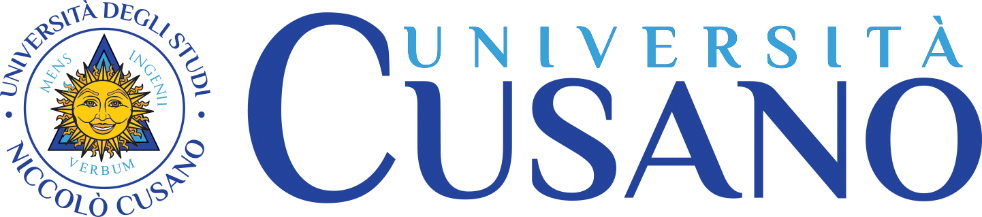 InsegnamentoManagement della sostenibilità e innovazioneLivello e corso di studioCORSO DI LAUREA MAGISTRALE IN SCIENZE ECONOMICHE(Classe LM 56)Curriculum Mercati Globali e innovazione digitaleSettore scientifico disciplinare (SSD)SSD: SEC-S/P08Anno di corso1Anno Accademico2023-2024Numero totale di crediti9PropedeuticitàNessuna DocenteGabriella ArceseFacoltà: EconomiaNickname: gabriella.arceseEmail: gabriella.arcese@unicusano.itOrario di ricevimento: PresentazioneObiettivo del corso è trasmettere agli studenti conoscenze su principi, concetti e strumenti per la gestione della sostenibilità e dell’innovazione. Esse costituiscono un nuovo paradigma di sviluppo economico che, sia a livello internazionale sia a livello locale, trovano ampia diffusione al fine di incentivare l’applicazione e la diffusione, di percorsi, programmi e politiche di sviluppo sostenibile. In questo contesto, l’innovazione nel processo produttivo assume sempre più un ruolo chiave in primis per lo stretto legame con la tecnologia e in virtù di una crescente competitività globale.  La gestione della tecnologia e dei processi di innovativi non possono non essere parte integrante delle scelte strategiche imprenditoriali e di mercato in tutti i settori economici.             Durante il corso saranno privilegiate modalità didattiche basate su casi studio e analisi di lavori scientifici, supporti didattici multimediali e simulazioni e seminari di studio.Obiettivi formativiIl corso di “Management della sostenibilità e innovazione” ha i seguenti obiettivi formativi:Comprendere i temi della sostenibilità globale,Comprendere i sistemi di gestione dell’innovazione Comprendere gli strumenti di gestione per le variabili sostenibilità e innovazioneApprofondire le metodologie e gli strumenti della gestione della sostenibilità e dell’innovazione PrerequisitiLa frequenza al corso di “Management della sostenibilità e innovazione” presuppone la conoscenza dei concetti fondamentali del Management e della Gestione delle Imprese, ritenuti non propedeutici ma essenziali per la comprensione dei contenuti del corso.Risultati di apprendimento attesiLa frequenza al corso di “Management della sostenibilità e innovazione” consentirà allo studente di acquisire un’adeguata conoscenza dei diversi moduli, di comprendere i principali fenomeni organizzativi e di individuare le variabili critiche di contesto. Lo studente acquisirà l’importanza della gestione delle variabili “sostenibilità” e “innovazione” e del loro ruolo strategico nei mercati attuali, all’interno sia delle imprese private che delle aziende pubbliche. Il livello di apprendimento degli studenti sarà costantemente accertato mediante le verifiche in itinere grazie alle quali è possibile valutare il livello di comprensione e correggere le eventuali criticità.Organizzazione dell’insegnamentoLa frequenza al corso di “Management della sostenibilità e innovazione” consentirà allo studente di acquisire la conoscenza di base, e gli strumenti conoscitivi di analisi e le metodologie tecnico-professionali utili per il proprio sviluppo professionale. Tali capacità saranno acquisite dagli studenti mediante la partecipazione ai diversi momenti di interattività, quali le e-tivity, le lezioni sincrone, i ricevimenti e le esercitazioni di gruppo.La didattica interattiva è svolta nel forum della “classe virtuale” e comprende le e-tivity che applicano le conoscenze acquisite nelle lezioni di teoria. L'obiettivo è quello di favorire la capacità critica di ciascun studente, favorendo l'interazione tra gli studenti e tra gli studenti e il docente.Contenuti del corsoProgramma completo (9 CFU)Il corso si divide in 3 sezioni a cui corrispondono altrettanti moduli:MODULO I - Sostenibilità Nel modulo sono affrontati i seguenti argomenti: La sostenibilità globale, la responsabilità sociale di impresa, la gestione della sostenibilità nelle aziende e la valutazione e rendicontazione della sostenibilità, gli obiettivi di sviluppo sostenibile(20 lezioni di teoria videoregistrate per un impegno di 70 ore)Test di autovalutazione (1 ora di carico di studio) E-tivity 1  (9,6 ore di carico di studio) MODULO II – InnovazioneNel modulo sono affrontati i seguenti argomenti: le teorie dell’innovazione e i nuovi fenomeni di open innovation e social innovation. Le tecniche e gli strumenti di gestione dell’innovazione. Come affrontare i fenomeni innovativi.(15 lezioni di teoria videoregistrate per un impegno di 56 ore)Test di autovalutazione (1 ora di carico di studio) E-tivity 2  (9,6 ore di carico di studio) MODULO III - CASE STUDIES E APPLICAZIONI I concetti dei primi due moduli vengono ripresi ed affrontati attraverso applicazioni pratica, casi studio ed esempi.(20 lezioni con esempi e casi studio videoregistrate per un impegno di 50 ore)Materiali di studioMATERIALI DIDATTICI A CURA DEL DOCENTEIl materiale didattico presente in piattaforma è suddiviso in 3 moduli. Essi ricoprono interamente il programma e ciascuno di essi contiene dispense, slide e videolezioni in cui il docente commenta le slide. Tale materiale contiene tutti gli elementi necessari per affrontare lo studio della materia.Testi consigliati per approfondimenti:ARCESE G., FLAMMINI S., MARTUCCI O., (2013): “Dall’Innovazione alla Startup – l’esperienza d’imprenditori italiani in Italia e in California”, McGraw-Hill, Milano. ISBN: 978-88-386-7407-5LUCCHETTI M.C., ARCESE G. (2012); Innovazione. In: Chiacchierini E., Tecnologia e Produzione. pp. 99-152, Ed. CEDAM - Padova, ISBN: 978-88-13-299859.Modalità di verifica dell’apprendimentoL’esame consiste di norma nello svolgimento di una prova orale e/o scritta tendente ad accertare le capacità di analisi e rielaborazione dei concetti acquisiti.La prova scritta prevede 30 domande a risposta chiusa da svolgersi in 30 minuti. Ad ogni domanda chiusa esatta viene attribuito un valore pari a 1. Possono essere oggetto di domanda di esame le tematiche affrontate nel corso delle e-tivity. La valutazione delle e-tivity ha un punteggio compreso tra 0 e 3.Lo svolgimento delle e-tivity rientra nella valutazione finale secondo le indicazioni inserite nelle schede e-tivity presenti tra i materiali del corso.I risultati di apprendimento attesi della materia in oggetto e la capacità di applicarle vengono valutate tramite un test scritto. Le le abilità comunicative, la capacità di trarre conclusioni e la capacità di autoapprendimento sono valutate tramite le etivity assegnate agli studenti. In sede di valutazione finale, il docente valuterà anche la partecipazione ai forum  e lo svolgimento delle etivity proposte.Criteri per l’assegnazione dell’elaborato finaleL’assegnazione dell’elaborato finale avverrà sulla base di un colloquio con il docente in cui lo studente manifesterà i propri specifici interessi in relazione a qualche argomento che intende approfondire; non esistono preclusioni alla richiesta di assegnazione della tesi e non è prevista una media particolare per poterla richiedere.